Рабочая программа на 2016-2017 учебный годк дополнительной общеобразовательной общеразвивающей программе«Маленький исследователь»Форма реализации программы – очнаяГод обучения – второйНомер группы - 1Возраст обучающихся: 6-7 летг. ЕнисейскПояснительная запискаНаправленность. Естественнонаучная. «Маленький исследователь» составлена  для детей дошкольного возраста   5 – 7 лет. Форма реализации программы – очная. Программа направлена на развитие самостоятельности, познавательной и коммуникативной активности, социальной уверенности и ценностных ориентаций, определяющих поведение, деятельность и отношение ребенка к мируСтарший дошкольный возраст - самоценный этап развития познавательной активности ребенка, под которым понимается не только процесс усвоения знаний, умений и навыков, а главным образом, поиск знаний, приобретение знаний самостоятельно или совместно со взрослым..Одним из эффективных методов познания закономерностей и явлений окружающего мира является метод экспериментирования. Детское экспериментирование способствует расширению кругозора, обогащению опыта самостоятельной деятельности, саморазвитию ребенка.Эксперименты положительно влияют на эмоциональную сферу ребёнка, на развитие его творческих способностей, они дают детям реальные представления о различных сторонах изучаемого объекта, его взаимоотношениях с другими объектами и со средой обитания. В процессе эксперимента идёт обогащение памяти ребёнка, активизируются его мыслительные процессы, так как постоянно возникает необходимость совершать операции анализа, сравнения, обобщения. Необходимость давать отчёт об увиденном, формулировать обнаруженные закономерности и выводы стимулирует развитие речи. Следствием является не только ознакомление ребёнка с новыми фактами, но и накоплением фонда умственных приёмов и операций, которые рассматриваются как умственные умения. Непосредственный контакт ребенка с предметами или материалами, элементарные опыты с ними позволяют познать их свойства, качества, возможности, пробуждают любознательность, желание узнать больше, обогащают яркими образами окружающего мира. В ходе опытной деятельности дошкольник учится наблюдать, размышлять, сравнивать, отвечать на вопросы, делать выводы, устанавливать причинно-следственную связь, соблюдать правила безопасности  Цель: развивать познавательную активность детей через занимательные опыты и эксперименты.ЗадачиНаучить проводить опыты и эксперименты с объектами неживой и  живой природы.Расширять представления детей о физических свойствах окружающего мира: знакомство с различными свойствами веществ (твердость, мягкость, сыпучесть, растворимость и т.д.); с основными видами и характеристиками движения (скорость, направление); развитие представления об основных физических явлениях (магнитное и земное притяжение)Развивать умение делать выводы, умозаключения Формировать опыт выполнения правил техники безопасности при проведении опытов и экспериментов. Способствовать развитию общекультурных компетенций: воспитывать чувство   любви к  своей Родине, своей семье, умение замечать и ценить красоту родной природы;Развивать у детей  чувство коллективизма, желание работать в одной  команде; Воспитывать стремление сохранять и оберегать природу, следовать доступным экологическим правилам в деятельности и поведении.2 год – 6 – 7 летЗанятия проводятся с группой детей 2 раза в неделю, продолжительность занятий – 30 минут. Всего -72 занятия  в год. Количество детей в группе - 12 человек.Формы проведения занятия: Основными формами занятий с учащимися являются:- проведение бесед с включением тематических дидактических игр; Занятия - эксперимент, опыт.  занятие-игра. Во время занятий они учатся наблюдать. Это развивает их  внимание, наблюдательность, воображение. Дети также осваивают  такие правила как « не навреди».ожидаемые результаты и способы их оценки, формы проведения промежуточной и итоговой аттестации в текущем учебном годуПрименяемые методы Объяснительно-иллюстративныйРепродуктивныйПоисковый Исследовательский.Форма организации деятельностиМетоды:Фронтальный (одновременно со всей группой)Подгрупповой( работа  в группах, парах, тройках)Индивидуальный (Выполнение заданий) Ожидаемые  результаты1.Умеет проводить опыты и  эксперименты с объектами  неживой и живой природы. 2.Имеет представление о различных физических свойствах и явлениях 3.Соблюдает правила техники безопасности при проведении опытов и экспериментов. 4.Проявляет познавательный интерес к опытно-экспериментальной деятельности 5.Владеет культурой мышления, способностью к обобщению, анализу, восприятию            информации, постановке цели и выбору путей ее достижения; 6.Умеет  задавать вопросы, осуществляет взаимный контроль, работает  в паре, группе; 7.Самостоятелен,    ответственен за свои поступки; 8.Любит  свою Родину, свою семье, умеет  замечать и ценить красоту родной природыФормы аттестации: итоговая – в конце курса обучения - майФормы проведения промежуточной и итоговой аттестации в текущем учебном году это игра.Календарный учебно-тематический планпо дополнительной общеобразовательной общеразвивающей программе«Маленький исследователь»2 год обученияна 2016-2017 учебный годДидактическое и методическое обеспечение программы Материал: гербарий насекомых , птичьи перья, шишки, мох,  листья  и хвоя деревьев, семена, опытные растения.Список используемой литературы1. Дыбина О. В., Рахманова Н. П. Неизведанное рядом. Занимательные опыты и эксперименты для дошкольников. ТЦ «Сфера» Москва 2002.2.Иванова А.И. «Методика организации экологических наблюдений и экспериментов в детском саду» М., 2004г3.Николаева С.Н. «Как приобщить ребенка к природе» М., 1993г4.Рыжова Н.А. «Воздух – невидимка», М., 1998г.5. Рыжова Н.А. «Волшебница – вода», М., 1997 г,6.Рыжова Н.А. « Опыты с песком и глиной», ж «Обруч», №2 -1998г7. Рыжова Н.А. «Наш дом – природа»МУНИЦИПАЛЬНОЕ АВТОНОМНОЕ ОБРАЗОВАТЕЛЬНОЕ УЧРЕЖДЕНИЕДОПОЛНИТЕЛЬНОГО ОБРАЗОВАНИЯ ДЕТЕЙ«ЦЕНТР ДОПОЛНИТЕЛЬНОГО ОБРАЗОВАНИЯ»г. ЕНИСЕЙСКА КРАСНОЯРСКОГО КРАЯ(МАОУ ДОД ЦДО)Рекомендована решениемметодического советаМАОУ ДОД ЦДОот 15.09.2016 г.Протокол №2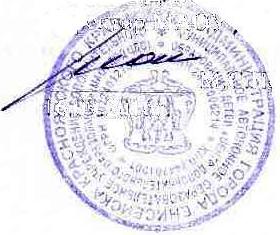 УТВЕРЖДАЮДиректор МАОУ ДОД ЦДО____________ М.С.Пожога16.09.2016г.Составитель:Дозморова Н.В.,педагог дополнительного образования МАОУ ДОД ЦДО№ п/пДата проведения занятияТема занятияКоличество часовМесто проведения Форма занятияФорма контроляПримечаниеСентябрьВведение в программуТренинг  по общению1Д.сад1.Беседа.ВопросыСентябрьРастения леса1Д.сад2.БеседаВопросыСентябрьСъедобные грибы1Д.сад3Беседа.ПрактическаяРабота.ВопросыСентябрьЯдовитые грибы1Д.сад4.БеседаПрактическая работаВопросыСентябрьГрибы-паразиты1Д.сад5.БеседаПрактическая работаВопросыСентябрьМы лепим грибы изпластилина1Д.сад6.Практическая работаСамостоятельная работаСентябрьГрибы1Д.сад7.  ИграИграСентябрьОсень в природе.1Д.сад8.БеседаПрактическая работаВопросыОктябрьИсследование строения листа с помощью лупы1Д.сад1Практическая работаСамостоятельная работаОктябрьПочему осенью листья изменяют окраску и опадают?1Д.сад2.Беседа.Практическая работаВопросыОктябрьЛиственные деревья1Д.сад3.БеседаВопросыОктябрьС какого дерева листок.1Д.сад4.ИграИграОктябрьХвойные деревья1Д.сад5.БеседаВопросыОктябрьИсследуем хвоинки1Д.сад6.Практическая работаСамостоятельная работаОктябрьИсследуем шишки хвойных деревьев.1Д.сад7.Практическая работаСамостоятельная работаОктябрьРастения Красной книги.1Д.сад8.БеседаВопросыНоябрьРастение –живой организм.«Какие растения "умеют" предсказывать погоду?»1Д.сад1.БеседаВопросыНоябрьПо лесным тропинкам.1Д.сад2. Игра-путешествиеИграНоябрьМир насекомых1Д.сад3.БеседаВопросыНоябрьИсследуемстроение   насекомых1Д.сад4.ПрактическаяработаСамостоятельная работаНоябрьРазмножение насекомых1Д.сад5.БеседаВопросыНоябрьСамые большие в мире  насекомые.1Д.сад6.БеседаВопросыНоябрьХищные насекомые1Д.сад7. БеседаВопросыНоябрьИзготовление книжки -раскладушки « Насекомые»;1Д.сад8.Практическая работаСамостоятельная работаДекабрь«В стране насекомых»1Д.сад1.Игра.ИграДекабрьМир птиц1Д.сад2.БеседаВопросыДекабрьПочему  летают птицы.1Д.сад3.БеседаЭкспериментВопросыСамостоятельная работаДекабрьВодоплавающие птицы1Д.сад4.БеседаЭкспериментВопросыСамостоятельная работаДекабрьПочему птицы улетают на юг1Д.сад5. БеседаВопросыДекабрьПтицы нашего двора1Д.сад6. БеседаВопросыДекабрьКормушки и корма для птиц17.Практическая работаСамостоятельная работаДекабрьКомпас.1Д.сад8.Практическая работаЭкспериментНаблюдениеЯнварьВикторина. « Птицы наши помощники и друзья»1Д.сад1.Игра1.ИграЯнварьВидеофильм про компас1Д.сад2.ВидеофильмВопросыЯнварьЖивотные  нашего леса1Д.сад3. БеседаВопросыЯнварьЖивотные нашего леса1Д.сад4.БеседаВопросыЯнварьИсчезающие животные.«Путешествие по страницамКрасной книги»1Д.сад5.БеседаВопросыЯнварьВикторина.«Животные  Красной книги»1Д.сад6.Игра6.ИграЯнварьИзготовление книжки -малышки « Животные нашего леса».1Д.сад7. Практическая работаСамостоятельная работаЯнварьВикторина«Узнай по описанию»1Д.сад8.Игра8.ИграФевральЖивотные живого уголка:1Д.сад1..БеседаВопросыФевральЖивотные живого уголка:1Д.сад2. ..БеседаВопросыФевральЖивотные живого уголка:1Д.сад3. ..БеседаВопросыФевральЖивотные живого уголка:1Д.сад4.Экскурсия в живой уголок.. НаблюдениеФевральУгадай животное живого уголка1Д.сад5 Игра5 ИграФевральПлодово-ягодные растенияПлоды1Д.сад6. БеседаПрактическая работаВопросыНаблюдениеФевральПлодово-ягодные растенияПлоды1Д.сад7.БеседаПрактическая работаВопросыНаблюдениеФевральОвощные растенияОвощи1Д.сад8.Беседа.Практическая работаВопросыНаблюдениеМартПолевые растения1Д.сад1.БеседаПрактическая работаВопросыНаблюдениеМарт«Комнатные растения»1Д.сад2.БеседаПрактическая работаВопросыНаблюдениеМарт«Угадай растение»1Д.сад3.Игра3.ИграМартДышат ли растения1Д.сад4 ОпытЛабораторная работаМартДышат ли растения1Д.сад5. НаблюдениеНаблюдениеВопросыМартДышат ли растения1Д.сад6. НаблюдениеВопросыНаблюдениеМартДышат ли растенияЗакрепление материала.1Д.сад7. НаблюдениеНаблюдениеВопросыМарт«Что выделяет растение?»1Д.сад8ОпытЛабораторная работаАпрельОпыление растений1Д.сад1.БеседаВопросыАпрель«Нужен ли корешкам воздух?»1Д.сад2.ОпытЛабораторная работаАпрельПосев семян во влажную землю.Посев семян в сухую землю.1Д.сад3.Беседа.Опыт с  семенами.Вопросы.Самостоятельная работаАпрельНаблюдение. Зарисовка опытных растений.1Д.сад4. НаблюдениеСамостоятельная работаАпрельНаблюдение .Зарисовка опытных растений1Д.сад5.НаблюдениеСамостоятельная работаАпрельНаблюдение. Зарисовка опытных растений.1Д.сад6. НаблюдениеСамостоятельная работаАпрельНаблюдение. Зарисовка опытных растений.1Д.сад7.НаблюдениеСамостоятельная работаАпрельВикторинаЗакрепление  материала                1Д.сад8.Игра8.ИграМай«Посев семян в песок, в глину, чернозем »1Д.сад1. Опыт НаблюдениеСамостоятельная работаМайЗарисовка опытных растений1Д.сад2.НаблюдениеСамостоятельная работаМайЗарисовка опытных растений1Д.сад3. НаблюдениеСамостоятельная работаМайЗарисовка опытных растений1Д.сад4.НаблюдениеСамостоятельная работаМайЗарисовка опытных растений1Д.сад5. НаблюдениеСамостоятельная работаМайЗарисовка опытных растений1Д.сад6.НаблюдениеСамостоятельная работаМайЗакрепление пройденного материала1Д.сад7.Игра7.ИграМайИтоговое1Д.сад8.ЗанятиеПразжник72 часа